Umm Al-Qura University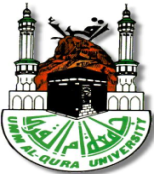 Faculty of Nursing      Nursing Internship Program1439-1440HExcuse Application  نموذج طلب اذن Notes:The intern will compensate the excused hours in the same rotation either in the same day or the following days as arranged by the unit manager.اسم الطالبةName:الرقم الجامعيUniversity No. اسم المستشفىHospital Name:اسم القسم الذي تتدرب فيه حاليا:Present area Orientation:سبب الأذنReason for Request:تاريخ الطلبRequest Date:مدة الأذن........................ساعةExcuse duration  ......................hrsتبدأ من الساعةFrom :وتنتهي الساعةTo :توقيع الطالبة:Intern Signature:Approval of the Nursing Departmentموافقة المسئولة عن طالبات الامتياز بالمستشفىApproval of the Nursing Departmentموافقة المسئولة عن طالبات الامتياز بالمستشفى